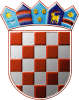 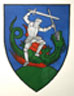         REPUBLIKA HRVATSKA                                                       MEĐIMURSKA ŽUPANIJAOPĆINA SVETI JURAJ NA BREGU                            OPĆINSKO VIJEĆEKLASA:325-01/21-01/02URBROJ:2109/16-03-21-5Pleškovec, 07. rujna 2021.Na temelju članka 15. st. 2. Zakona o sprječavanju sukoba interesa („Narodne novine“, broj 26/11., 12/12., 126/12., 48/13., 57/15. i 98/19.) i članka 28. Statuta Općine Sveti Juraj na Bregu („Službeni glasnik Međimurske županije“, broj 08/21.) i na temelju Sporazuma o redoslijedu i načinu predlaganja članova u Nadzorni odbor Međimurskih voda d.o.o. Čakovec od 27. lipnja 2013. godine, Općinsko vijeće Općine Sveti Juraj na Bregu na svojoj 02. sjednici, održanoj 07. rujna 2021. godine., donosiZAKLJUČAK o imenovanju kandidata za člana uNadzornom odboru Međimurskih voda d.o.o. ČakovecI.Općina Sveti Juraj na Bregu; OIB:23610091824, Pleškovec 29, 40311 Lopatinec, za razdoblje od 2021. do  2023. godine, kandidira za svog člana u Nadzornom odboru Međimurskih voda d.o.o. Čakovec u grupi članova Društva broj 2:NIKOLU HRENAiz Selnice, Čakovečka 20, OIB:21009886187, kontakt:091/145-1252, e-mail: Nikola.Hren@hzz.hr.II.Kandidaturu podržavamo s 2,89% (poslovni udio) i 43.457 glasova u Međimurskim vodama d.o.o. Čakovec.III.Ovaj Zaključak stupa na snagu danom donošenja.                                                                                          PREDSJEDNIK                                                                                                         Općinskog vijeća                                                                                                         Anđelko Kovačić